Письмо слогов и слов с сочетаниями ча-ща, чу-щу.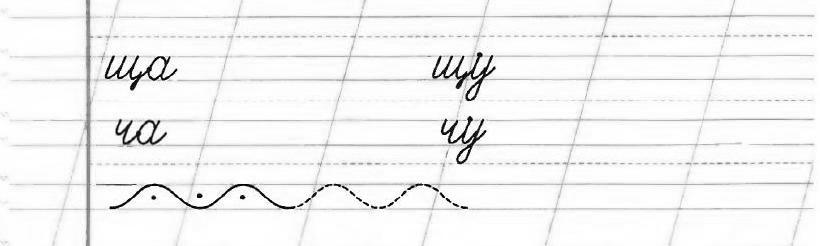 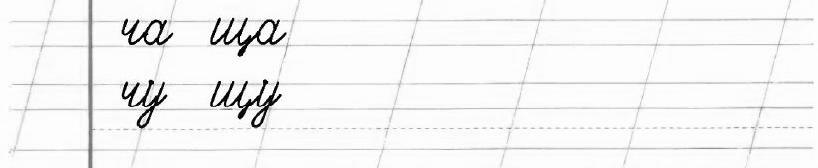 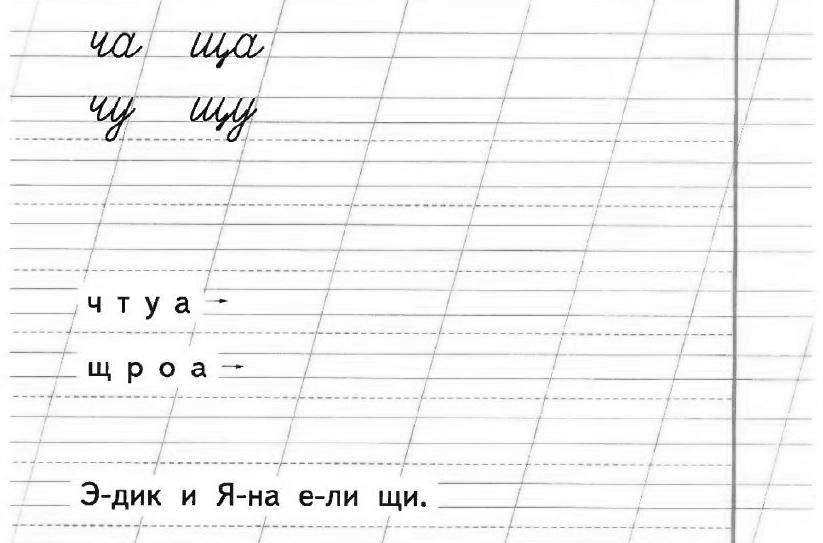 